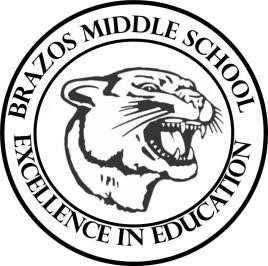 Teacher_Chris Stanley 6th grade Social Studies 2023 Week 20 – 4th 6 Weeks January 15th – January 19thMonday 	 Thursday 	 MLK DayStudent Work: Russia and Eurasian Vocab QuizTEKS: 6.1A, 6.1B, 6.19ATLW: The learner will learn how Russia has changed into modern dayRussia and Eurasian Vocab QuizTuesday 	 Friday 	 Bad Weather Day (School Cancelled)Student Work: Russia and Eurasian Unit QuizWednesday 	 Student Work: Eurasian Vocab ReviewTEKS: 6.1A, 6.1B, 6.19ATLW: The learner will further learn about Russian historyRussia Sec. 3 HW given 